 «Карточка учета средств  индивидуальной защиты».Есть  отчет под названием «Карточка учета средств  индивидуальной защиты». Этот отчет учитывает только те средства, которые выданы  документами «Передача материалов  в эксплуатацию». На предприятии велся  учет с помощью ручных операций и такие  операции не попадают в этот отчет.Хотелось бы, чтобы они отражались в отчете. Например:Выдали материалы: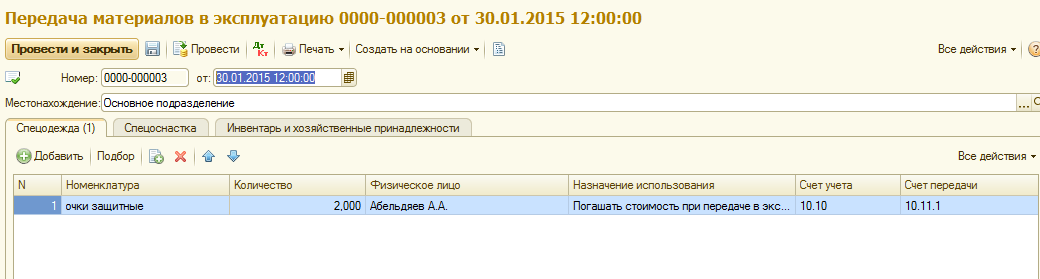 В отчете отразилось: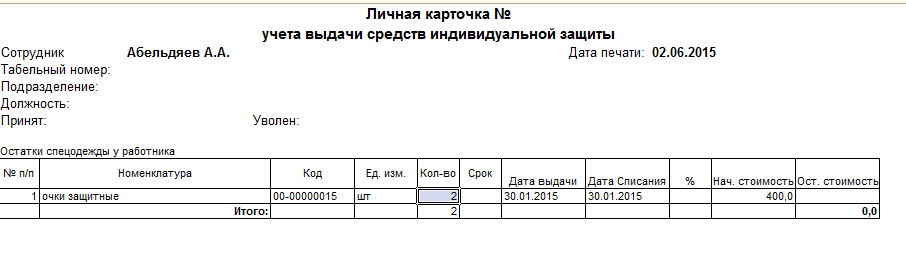 Затем сделана ручная операция выдачи списанных материалов от кладовщика , которая в отчет не попадает: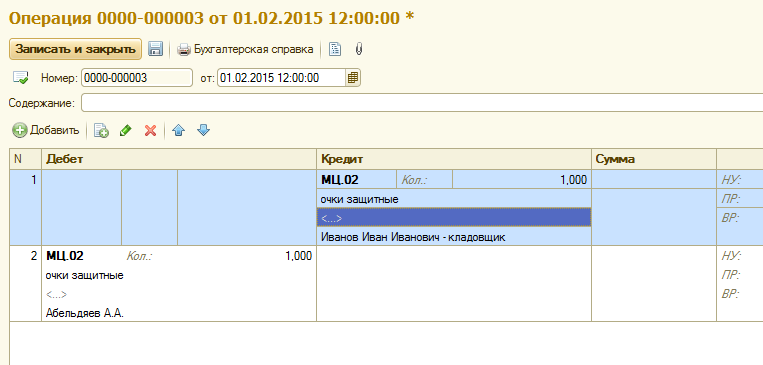 Необходимо исправить отчет так, чтобы в него попадало  все, что находится в дебете счета МЦ.02  на  остатках на  определенную дату на  определенного работника .По списанным материалам, учитываемыми на сч. МЦ.02 без субконто 2,  в отчете заполнять только :  наименование, код, ед. измерения, количество.